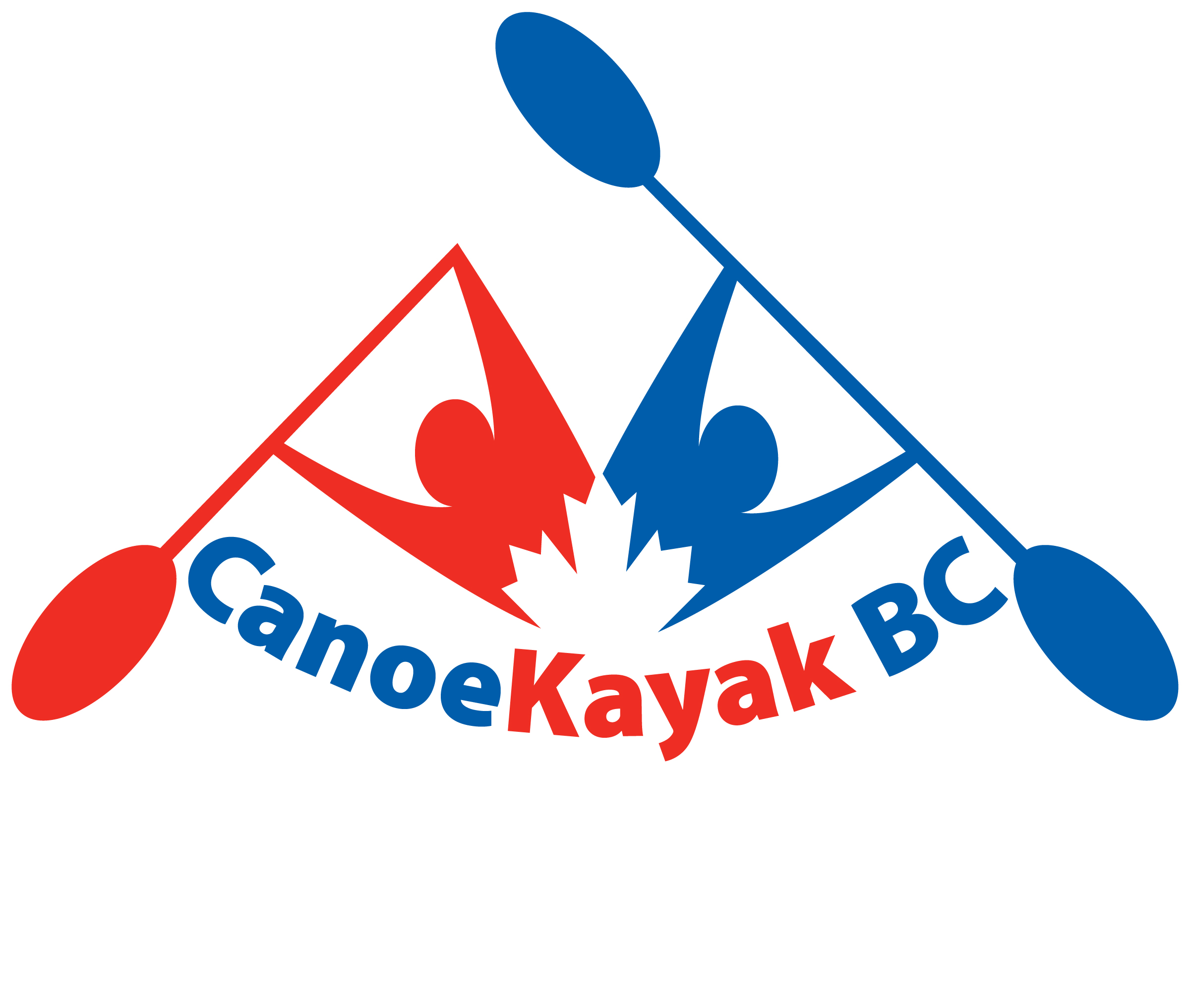 2016 CKBC AGM AgendaSunday April 23rd, 2017Fortius Athlete Development CentreVancouver A Meeting Room1:00 pmCall to OrderApproval of the AgendaApproval of the Minutes of the previous AGM – May 7th, 2016Receiving of the Annual Reports – previously circulatedWelcoming of new clubs in 2016-17 seasonFalse Creek Sprint Canoe ClubFort Canoe and Kayak ClubPitt Meadows Dyke Utilization Enhancement Society dba Alouette Paddling ClubRevelstoke Paddling AssociationFlatwater Paddling YukonReview of proposed governance changesFinancialElection of OfficersVP FinancePerformance DirectorMember at LargeAthlete Representative – to be completed electronically as per bylawsNaming of the AuditorNew BusinessAdjournment